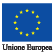 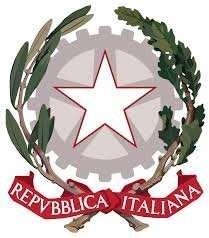 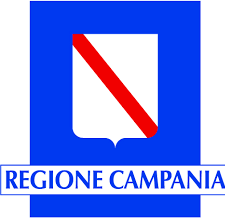 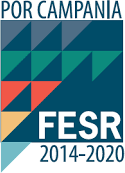 POR FESR CAMPANIA 2014-2020Asse 3 Priorità di investimento 3b " Sviluppare e realizzare nuovi modelli di attività per le PMI, in particolare per l'internazionalizzazione",Obiettivo Specifico 3.2 “Sviluppo occupazionale e produttivo in aree territoriali colpite da crisi diffusa delle attività produttive”Azione 3.2.1 " Interventi di sostegno ad aree territoriali colpite da crisi diffusa delle attività produttive, finalizzati alla mitigazione degli effetti delle transizioni industriali sugli individui e sulle imprese”Modello per la richiesta di erogazione del SAL n. ____ a SALDOAvviso Pubblico della Direzione Generale per lo Sviluppo Economico e Attività Produttive, Decreto Dirigenziale n. 114 del 04/06/2017 RICHIESTA DI EROGAZIONE DEL CONTRIBUTO A TITOLO DI SALDO Il sottoscritto…………………………. nato a ………………….. (…) il……………   residente	in ……………… provincia di … in  via ……………………………….. n. …… CAP ……….. documento di identità (tipo e numero) ……………………………………………………., emesso il ………………, da ……………………………….., valido fino al ………………., in qualità di legale rappresentante procuratore speciale della società …….............................................................., con sede legale a ………………………….., provincia di …….., in via/piazza ……………………………., n. ……., CAP ………, partita IVA, C.F. ed iscrizione nel Registro delle Imprese di ……………. numero ………………………., ammessa alle agevolazioni con delibera n. …… del ……………….. - contratto di finanziamento agevolato stipulato in data ……………… - contratto di concessione di contributo stipulato in data …………………,CHIEDE l’erogazione del SAL n. ___ a SALDO nella misura pari al _____% (_______________________________) delle spese complessivamente ammesse alle agevolazioni, corrispondente ad un importo rendicontato pari ad € ____._________,___ (_________________________________) (IVA esclusa).[Nota: Ciascun SAL non può essere inferiore al 15% delle spese ammissibili complessive.]Tale somma dovrà essere accreditata sul seguente c/c bancario intestato alla società beneficiaria ………………………………. :n. conto corrente ….……………….   istituto di credito ……………….Filiale/ Agenzia di………………….	ABI	……………….	CAB………………….IBAN ……………………………………………………………………….Detto conto corrente è dedicato, ancorché in via non esclusiva, al ricevimento delle agevolazioni concesse alla medesima società beneficiaria ai sensi del D.D n. __ del _______.Unitamente alla presente richiesta di erogazione, si inviano:copia di un documento di riconoscimento in corso di validità;procura speciale, con autentica digitale notarile, attestante i poteri per la sottoscrizione della richiesta di erogazione [Nota: la procura dovrà essere formata direttamente su supporto informatico, essere sottoscritta digitalmente dal legale rappresentante della società beneficiaria e corredata da autentica notarile digitale di firma, resa da un Notaio, il quale attesti i poteri e le qualità della persona che la conferisce ai sensi dell’articolo 25, comma 1, del D.Lgs. 7 marzo 2005, n. 82 e ss.mm.ii.. L’allegazione della procura non è necessaria laddove si tratti della medesima procura, se del caso, già acquisita in sede di stipula del contratto di finanziamento agevolato e del contratto di concessione di contributo]; documentazione attestante la trascrizione del privilegio speciale sui beni mobili agevolati acquistati ed oggetto del SAL a cui si riferisce la presente richiesta di erogazione; dichiarazione sostitutiva ai sensi degli artt. 46 e 47 del D.P.R. 445/2000, sottoscritta digitalmente dal legale rappresentante della società beneficiaria, resa in conformità al Modulo 1 - Dichiarazioni Complessive; accertamento tecnico della regolare esecuzione dell’intervento se prescritto dalla normativa vigente; certificazione dei collaudi dei beni strumentali e certificazione di rispondenza alle norme di sicurezza dei locali di produzione, dei locali destinati agli uffici e al personale; disegni esecutivi riguardanti le opere edili e impianti realizzati, se necessari, rispondenti alla documentazione fornita al Comune competente per l’ottenimento dell’agibilità; copia della documentazione comprovante il possesso delle concessioni, autorizzazioni, licenze, abilitazioni, nulla osta, permessi, necessarie ai fini della realizzazione del progetto ammesso alle agevolazioni;copia della [eventuale] contabilità di cantiere sottoscritta dal Direttore Lavori;scheda riepilogativa delle fatture presentate, redatta in conformità al Modulo 5 – Scheda Fatture;copia dei titoli di spesa presentati e dei relativi ordini con firma e data di accettazione/contratti stipulati con i fornitori;[ove applicabile] copia del contratto di acquisto dei beni mobili registrati e, in caso di mezzi targati, della carta di circolazione e del certificato di proprietà;lo stato di avanzamento, in coerenza con il piano progettuale ed il cronoprogramma di spesa, relativo ai lavori eseguiti ed ai beni e servizi acquistati;bolle di consegna o documenti di trasporto relativi a macchinari e attrezzature mobili nonché di dotazioni aziendali in genere;elenco delle matricole per le macchine e le attrezzature acquisiti nell’ambito del Progetto;dichiarazione sostitutiva redatta dal rappresentante legale della società, con documentazione fotografica allegata, di aver rispettato gli obblighi relativi alle norme in materia di pubblicità e comunicazione del POR Campania FESR 2014- 2020 e comprovante le diverse fasi degli interventi eseguiti;Dichiarazione sostitutiva atto notorio, ai sensi dell’art. 46 e 47 del D.P.R. n. 445 del 28/12/2000, che attesti che le voci di costo riferite all’acquisto di macchinari, impianti, attrezzature e programmi informatici, indicate all’interno del piano degli investimenti e dei preventivi di spesa allegati, risultano allineati ai listini prezzi delle maggiori imprese di produzione concorrenti;dichiarazioni sostitutive in originale rilasciate dai fornitori della società beneficiaria relativamente alle spese rendicontate dalla stessa società beneficiaria nel contesto della presente richiesta di erogazione, rese in conformità agli appositi moduli (Modulo 6a – Dichiarazioni Fornitori nel caso di beni, e Modulo 6b – Dichiarazioni Fornitori nel caso di servizi);copia del registro IVA acquisti e del libro cespiti ammortizzabili, timbrati e firmati dal legale rappresentante della società beneficiaria delle agevolazioni, con evidenza delle registrazioni delle fatture presentate a rimborso; copia del libro giornale, timbrato e firmato dal legale rappresentante della società beneficiaria delle agevolazioni, con evidenza delle registrazioni della presa in carico delle fatture presentate a rimborso e dei relativi pagamenti;copia degli estratti conto bancari, timbrati e firmati dal legale rappresentante della società beneficiaria delle agevolazioni, con evidenza dei pagamenti dei titoli di spesa quietanzati presentati nel contesto della presente richiesta di erogazione e copia delle contabili bancarie timbrate e firmate dal legale rappresentante della società beneficiaria delle agevolazioni;dichiarazione sostitutiva di atto notorio sottoscritta digitalmente dal legale rappresentante della società beneficiaria, resa in conformità al Modulo 7 – Dichiarazioni Ultimazione Programma;dichiarazione sostitutiva ai sensi degli artt. 46 e 47 del D.P.R. 445/2000 resa singolarmente, in conformità al Modulo 2 – Assenza Precedenti, dal legale rappresentante e [ove applicabile] da ciascun componente dell’organo amministrativo della società beneficiaria;[Nota: Le dichiarazioni sostitutive di cui ai due successivi punti sono da rendere nel caso di variazione dei soggetti sottoposti alla verifica antimafia ai sensi dell'art. 85 del D.Lgs. 6 settembre 2011, n. 159 ss.ii.mm.]dichiarazione sostitutiva di certificazione ai sensi dell’art. 46 del D.P.R. 445/2000, sottoscritta digitalmente dal legale rappresentante della società beneficiaria, resa in conformità al Modulo 3 Antimafia Assetto Gestionale;dichiarazione sostitutiva di certificazione ai sensi dell’art. 46 del D.P.R. 445/2000, resa singolarmente, in conformità al Modulo 4 – Antimafia Familiari Conviventi, dal legale rappresentante della società beneficiaria e [ove presenti] dagli ulteriori soggetti a ciò tenuti ai sensi dell'art. 85 del D.Lgs. 6 settembre 2011, n. 159 ss.ii.mm.;Dichiara di essere informato/a, ai sensi e per gli effetti di cui all’articolo 13 del Decreto legislativo n. 196/03, così come modificato ed integrato dal Regolamento UE 679/2016 del Parlamento Europeo e del Consiglio del 27/4/2016 e ss.mm.ii., che i dati personali raccolti saranno trattati, anche con strumenti informatici, esclusivamente nell’ambito del procedimento per il quale la presente viene presentata.Luogo e data	Firma del legale rappresentante/Procuratore speciale__________________				     ________________________________Documento sottoscritto con firma digitale da _____________________, ai sensi del D.Lgs. 7 marzo 2005, n. 82 e del D.P.C.M 22 febbraio 2013 e ss.ii.mm.  